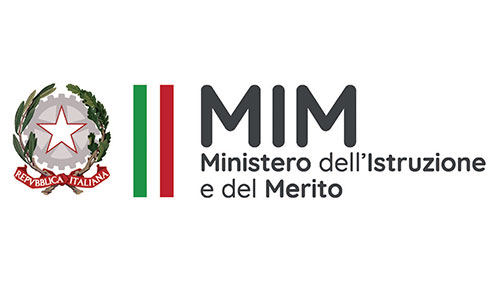 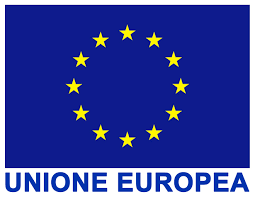 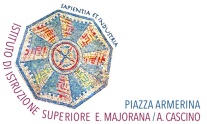 Istituto d’Istruzione Superiore “E. Majorana - A. Cascino”Piazza Sen. Marescalchi, n. 2 – 94015 Piazza ArmerinaTel. 0935/684435 –Sede centrale (Industriale-Turistico-Liceo Classico) , Tel. 0935/573726 (Liceo Scientifico) e-mail: enis00700g@istruzione.it -  pec: enis00700g@pec.itispiazza.itC.F. 80001140864 - Cod. Mecc. ENIS00700G  -  www.itispiazza.edu.itIl giorno … del mese di …………… dell’anno ……, alle ore …………. nell’aula ………...………………… del ………………………………… , si sono riuniti i docenti individuati per l’assistenza alla prova di esame. Risultano presenti i seguenti docenti: ……………………………………………………………………………………………………………………………………………………………………………………………………………………………………al fine di procedere alle operazioni relative all’espletamento delle prove scritte.Effettuato l’appello risultano presenti ……candidati , come da elenco  sul retro.Sono stati distribuiti a ciascun candidato n° ….. fogli di carta formato protocollo contrassegnati dalla firma di uno dei componenti della sottocommissione esaminatrice.Viene inoltre consegnata copia del testo della prova e comunicato che la durata prevista è di n°…… ore. Copia delle prove è allegata al presente verbale.La prova ha avuto inizio alle ore ………..  e si è conclusa alle ore ……Alle ore ……….. ritirati tutti i lavori sui quali i Professori hanno apposto la loro firma e segnata l’ora di consegna, la prova è stata dichiarata chiusa. Gli elaborati vengono consegnati all’Ufficio di Presidenza, insieme al presente verbale.Di quanto sopra è redatto e sottoscritto il presente verbale.I docenti   			             1. ……………………………………………..   2. ……………………………………………..       3. …………………………………………….   4. …………………………………………….   …………………………………………………………………………………………………………………ELENCO DEI CANDIDATI PRESENTI ALLA PROVA D’ESAMEIstituto d’Istruzione Superiore “E. Majorana - A. Cascino”Piazza Sen. Marescalchi, n. 2 – 94015 Piazza ArmerinaTel. 0935/684435 –Sede centrale (Industriale-Turistico-Liceo Classico) , Tel. 0935/573726 (Liceo Scientifico) e-mail: enis00700g@istruzione.it -  pec: enis00700g@pec.itispiazza.itC.F. 80001140864 - Cod. Mecc. ENIS00700G  -  www.itispiazza.edu.itIl giorno … del mese di …………… dell’anno ……, alle ore …………. nell’aula ………...………………… del  ………………………………... , si sono riuniti i docenti individuati per l’assistenza alla prova di esame. Risultano presenti i seguenti docenti: ……………………………………………………………………………………………………………………………………………………………………………………………………………………………………al fine di procedere alle operazioni relative all’espletamento delle prove orali.Di quanto sopra è redatto e sottoscritto il presente verbale.I docenti		                          1. ……………………………………………..   2. ……………………………………………..       3. …………………………………………….   4. …………………………………………….   VERBALESESSIONE ESTIVA ESAMI DI RECUPERO DEL DEBITO FORMATIVO CLASSE …… SEZ….    IND.…........……………… A.S. 2022/2023PROVA SCRITTA DI _______________________________________________________N°COGNOME E NOME
FOGLI N.ORA DI CONSEGNAFIRMA DEI CANDIDATIVERBALESESSIONE ESTIVA ESAMI DI RECUPERO DEL DEBITO FORMATIVO CLASSE …… SEZ….    IND.…........……………… A.S. 2022/2023PROVA ORALE DI _______________________________________________________ALUNNOPRESENTE/ASSENTEArgomenti affrontatiBreve giudizio e voto in decimi